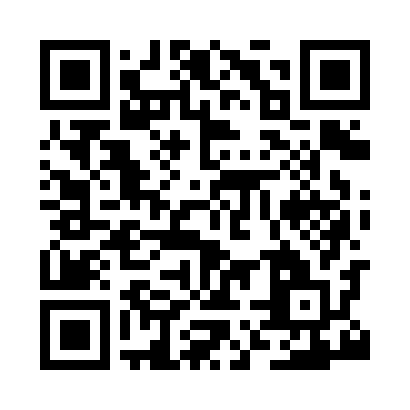 Prayer times for Aird Barvas, UKWed 1 May 2024 - Fri 31 May 2024High Latitude Method: Angle Based RulePrayer Calculation Method: Islamic Society of North AmericaAsar Calculation Method: HanafiPrayer times provided by https://www.salahtimes.comDateDayFajrSunriseDhuhrAsrMaghribIsha1Wed3:275:311:236:399:1711:202Thu3:265:281:236:409:1911:213Fri3:255:261:236:419:2111:224Sat3:235:231:236:439:2411:235Sun3:225:211:236:449:2611:256Mon3:215:181:236:459:2811:267Tue3:205:161:236:479:3011:278Wed3:185:141:236:489:3311:289Thu3:175:111:236:499:3511:2910Fri3:165:091:226:509:3711:3011Sat3:155:071:226:529:3911:3112Sun3:145:051:226:539:4111:3213Mon3:135:021:226:549:4311:3314Tue3:125:001:226:559:4611:3415Wed3:114:581:226:569:4811:3516Thu3:104:561:226:589:5011:3617Fri3:094:541:226:599:5211:3718Sat3:084:521:237:009:5411:3819Sun3:074:501:237:019:5611:4020Mon3:064:481:237:029:5811:4121Tue3:054:461:237:0310:0011:4222Wed3:044:451:237:0410:0211:4323Thu3:034:431:237:0510:0411:4424Fri3:024:411:237:0610:0611:4525Sat3:014:391:237:0710:0811:4626Sun3:014:381:237:0810:0911:4727Mon3:004:361:237:0910:1111:4728Tue2:594:351:237:1010:1311:4829Wed2:594:331:247:1110:1511:4930Thu2:584:321:247:1210:1611:5031Fri2:574:311:247:1310:1811:51